Kontakty na organizátory v Prostějově    Kontaktní osoba				    	    Kamila Marková					    tel.: 950 154 323				  	    e-mail: kamila.markova@uradprace.cz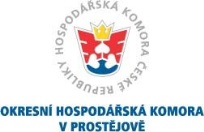 Okresní hospodářská komora v ProstějověHelena Chalánkováředitelkatel.: 582 332 489mobil: 604 403 345e-mail: chalankova@ohkpv.cz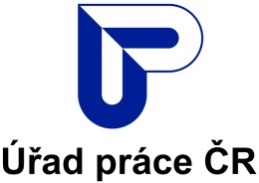 Úřad práce ČRIng. Věra Crhanováředitelka kontaktního pracoviště v Prostějově
tel.: 950 154 300
e-mail: vera.crhanova@uradprace.cz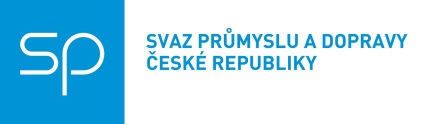 SVAZ PRŮMYSLU A DOPRAVY ČR
Mgr. Richard Koubek
regionální manažer
 
tel.: 225 279 866 mobil: 733 643 511
rkoubek@spcr.cz 